Offertory CollectionsJan. 5, 2020                           $7,489.50Jan. 12, 2020                         $4,521.00Jan. 19, 2020                         $9,665.50Jan. 26, 2020                         $5,748.00Total                                    $27,424.00Direct Deposits                     $4,860.00Fuel	                                    $130.00Church cleaning                     $15.00First Offering                         $15.00  PLEASE PRAY FOR THE SICKBishop McKnight’s February prayer intention for our Local Church is: “For those discerning a vocation: May they have the grace to hear the voice of God in their hearts, and may they experience the encouragement of the Church to respond with grateful hearts.” CSA 2020 Parish Goal Update St. Mary ParishParish Goal:  13,000$ Received:   11,101Thank You!*****************Your end of the year contribution statements are in the back of church.  Please pick yours up to save us the postage.  Thanks!**************ConfirmationThe Sacrament of Confirmation will be celebrated on Sunday, March 22 at 10:00. Please continue to keep the candidates in your daily prayers.  Thank you!****************
Living our Marriage VowsSaturday Feb 8, 10 AM, Chancery This is a free event. Guest Presenters in morning, lunch provided.  Come and go as desired. Free Introductory NFP Session or Full NFP Course at 1 PM. Childcare available w/ RSVP. to Dcn Bob at (573) 539-9777  midmonfp@gmail.com    www.midmonfp.org*************Cursillo NewsPlease join the Boonville community of Cursillistas for our February Ultreya to be held at SS. Peter and Paul in Boonville on FRIDAY, February 7.  A Soup Supper will begin at 6:30pm with the Ultreya following.  Boonville small groups will be supplying the soup, and tableware.  Bring a drink/snack/dessert to share. For more information, contact Ruth Wells at 660-888-5395.  Plan on carpooling with your friends in Christ!*****************Women’s MinistryThe Diocese of Jefferson City Women’s Ministry is hosting a Women’s Conference entitled “Walk in Her Sandals” on Saturday, March 7 from 9am-3pm at St. Joseph Cathedral in Jefferson City, Missouri.  Mrs. Kelly Wahlquist, founder of WINE: Women in the New Evangelization and author of Created to Relate, is our featured speaker.  To register for the event please visit  www.diojeffcity.org/womens-ministry.  For questions or concerns, please contact LeAnn Korsmeyer or Erin Boeckmann at (573) 635-9127 or email lkorsmeyer@diojeffcity.org. *************St. Mary of the Angels Parish in Wien - CookbookSt. Mary of the Angels Parish in Wien is preparing a unique custom cookbook featuring favorite recipes from our members and ancestors in recognition of the 145th anniversary of the faith community in 2021.  Our cookbook is sure to become a treasured keepsake as it will capture memories of our favorite family and friend dishes so they can be passed on to our future generations.  If you are a past member of the St. Mary of the Angels parish or are family of past or current members, we invite you to submit recipes to be considered for inclusion so your family tree can be represented in this historical cookbook.  Recipes will be accepted until March 31, 2020.  For recipe forms and further information, contact Johnna Bixenman Clarke, PO Box 62, Marceline, MO 64658-0062 or educater6330@gmail.com.There are forms in the back of church now. **************ScholarshipsApplications for the 2020-2021 Simon Scholarship and Warack Scholarship are being accepted through March 31, 2020. Applications can be acquired through the pastor or parish life collaborator or may be downloaded at diojeffcity.org/scholarships. ***************Glasgow Varsity Mini Cheer ClinicThe rescheduled date for the mini cheer practice is February 5 from 3-4 in the Multi-purpose room .  T-shirts will be handed out during practice.  The rescheduled perforance will be during halftime of the girls game on February 7.  ****************The YMCA Let’s have a Ball!Youth Basketball League At the Glasgow Rec Center YMCADates: February 15th – March 28No games on March 21Ages Divisions/Times:K-1st 9 am, 2–4th 10 am, 5–6th grades 11 amCost:  $10 Members (Parent or Child) $15 Non MembersRegistration:  By 2/15 to receive shirt: Call the BHYMCA to register over the phone with credit card, in person during GRC staffed hours, or pay by cash or check to Coach Monnig on first day of practice.  Questions, call 660-882-8500.   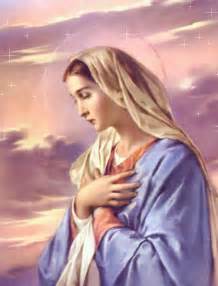     St. Mary Church421 Third StreetGlasgow, MO  65254email:glasgowcatholicchurch@yahoo.comwebsite:  www.glasgowstmary.comFacebook: St. Mary Church, Glasgow, MoMission StatementWe, the members of St Mary Parish, profess, practice, and proclaim our faith in Jesus Christ through word, sacraments, education and service.Pastor.…………………………………   Fr. Paul HartleySchool Principal …..…….……....   Mr. Kent J. Monnig Parish,Bookkeeper/Secretary……Wanda Fuemmeler                                              (Sub) Dorothy FlaspohlerSchool Office ………………...…….660-338-2258Confessions:Saturdays 3:30-5:20 p.m.Sunday  9:20  a.m. – 9:50 a.m.        Parish Office Hours: Mon, Tues, Thurs. 8 a.m. -3 p.m...660-338-2053    St. Mary Church421 Third StreetGlasgow, MO  65254email:glasgowcatholicchurch@yahoo.comwebsite:  www.glasgowstmary.comFacebook: St. Mary Church, Glasgow, MoMission StatementWe, the members of St Mary Parish, profess, practice, and proclaim our faith in Jesus Christ through word, sacraments, education and service.Pastor.…………………………………   Fr. Paul HartleySchool Principal …..…….……....   Mr. Kent J. Monnig Parish,Bookkeeper/Secretary……Wanda Fuemmeler                                              (Sub) Dorothy FlaspohlerSchool Office ………………...…….660-338-2258Confessions:Saturdays 3:30-5:20 p.m.Sunday  9:20  a.m. – 9:50 a.m.        Parish Office Hours: Mon, Tues, Thurs. 8 a.m. -3 p.m...660-338-2053    St. Mary Church421 Third StreetGlasgow, MO  65254email:glasgowcatholicchurch@yahoo.comwebsite:  www.glasgowstmary.comFacebook: St. Mary Church, Glasgow, MoMission StatementWe, the members of St Mary Parish, profess, practice, and proclaim our faith in Jesus Christ through word, sacraments, education and service.Pastor.…………………………………   Fr. Paul HartleySchool Principal …..…….……....   Mr. Kent J. Monnig Parish,Bookkeeper/Secretary……Wanda Fuemmeler                                              (Sub) Dorothy FlaspohlerSchool Office ………………...…….660-338-2258Confessions:Saturdays 3:30-5:20 p.m.Sunday  9:20  a.m. – 9:50 a.m.        Parish Office Hours: Mon, Tues, Thurs. 8 a.m. -3 p.m...660-338-2053    St. Mary Church421 Third StreetGlasgow, MO  65254email:glasgowcatholicchurch@yahoo.comwebsite:  www.glasgowstmary.comFacebook: St. Mary Church, Glasgow, MoMission StatementWe, the members of St Mary Parish, profess, practice, and proclaim our faith in Jesus Christ through word, sacraments, education and service.Pastor.…………………………………   Fr. Paul HartleySchool Principal …..…….……....   Mr. Kent J. Monnig Parish,Bookkeeper/Secretary……Wanda Fuemmeler                                              (Sub) Dorothy FlaspohlerSchool Office ………………...…….660-338-2258Confessions:Saturdays 3:30-5:20 p.m.Sunday  9:20  a.m. – 9:50 a.m.        Parish Office Hours: Mon, Tues, Thurs. 8 a.m. -3 p.m...660-338-2053    St. Mary Church421 Third StreetGlasgow, MO  65254email:glasgowcatholicchurch@yahoo.comwebsite:  www.glasgowstmary.comFacebook: St. Mary Church, Glasgow, MoMission StatementWe, the members of St Mary Parish, profess, practice, and proclaim our faith in Jesus Christ through word, sacraments, education and service.Pastor.…………………………………   Fr. Paul HartleySchool Principal …..…….……....   Mr. Kent J. Monnig Parish,Bookkeeper/Secretary……Wanda Fuemmeler                                              (Sub) Dorothy FlaspohlerSchool Office ………………...…….660-338-2258Confessions:Saturdays 3:30-5:20 p.m.Sunday  9:20  a.m. – 9:50 a.m.        Parish Office Hours: Mon, Tues, Thurs. 8 a.m. -3 p.m...660-338-2053    St. Mary Church421 Third StreetGlasgow, MO  65254email:glasgowcatholicchurch@yahoo.comwebsite:  www.glasgowstmary.comFacebook: St. Mary Church, Glasgow, MoMission StatementWe, the members of St Mary Parish, profess, practice, and proclaim our faith in Jesus Christ through word, sacraments, education and service.Pastor.…………………………………   Fr. Paul HartleySchool Principal …..…….……....   Mr. Kent J. Monnig Parish,Bookkeeper/Secretary……Wanda Fuemmeler                                              (Sub) Dorothy FlaspohlerSchool Office ………………...…….660-338-2258Confessions:Saturdays 3:30-5:20 p.m.Sunday  9:20  a.m. – 9:50 a.m.        Parish Office Hours: Mon, Tues, Thurs. 8 a.m. -3 p.m...660-338-2053St. Joseph’s (Slater) ScheduleThursday…………….Mass  8:00AMSt. Joseph’s (Slater) ScheduleThursday…………….Mass  8:00AMSt. Joseph’s (Slater) ScheduleThursday…………….Mass  8:00AMSundays  Confessions    7:15AM   Mass 8:00 AM   Sundays  Confessions    7:15AM   Mass 8:00 AM   Sundays  Confessions    7:15AM   Mass 8:00 AM   MASS SCHEDULEMASS SCHEDULEMASS SCHEDULESat. Feb. 1Mass 5:30 pmSat. Feb. 1Mass 5:30 pmClarence & Vera Fuemmeler†Sun. Feb. 2Mass 10 amSun. Feb. 2Mass 10 amPeople of St Mary & St Joseph ParishTues Feb. 4       8:15 amTues Feb. 4       8:15 amRon Fuemmeler†Wed. Feb. 58:15 amWed. Feb. 58:15 amDorothy Hubbard†Thurs Feb. 6Thurs Feb. 6NO MASSFri. Feb. 78:15 amFri. Feb. 78:15 amMildred & Irving Fuemmeler†Sat. Feb. 8Mass 5:30 pmSat. Feb. 8Mass 5:30 pmBarbara Sellmeyer†Sun. Feb. 9Mass 10 amSun. Feb. 9Mass 10 amDeceased members of Vincent & Clara Sellmeyer family†Sat. Feb8 5:30 PM – RosaryHost TeamLectorEO MinistersChoirServersSun. Feb9 10:00 AM  RosaryHost TeamLectorEO MinistersChoirServersMarjorie ThiesKenny Leavy, Charlie Monnig, Molly Monnig familyMarilyn NivertNatalie MonnigJenna Lee (Loft)Seasonal SingersLuke Moser, Lily BreitweiserBonnie LittrellGary& Peggy Fuemmeler, Barry & Julie FuemmelerJoseph KorteJenny WesthuesRyan Monnig (Loft)SMS ChoirLillian Thies, Jacob Simpson         Ella Marie Wilson    Cindy Wilson Hall                  Dena Fitzgerald                                 All Military personnel    And their families             Nursing Home     Residents      Nina Bell Schafer   Suzanne Freese    Catherine Schaefer   David F. Monnig   Dr. W.G. Marshall   Sister Jania Keogh   Marian Sellmeyer   Billy Sickman   Nellana DeGraff   Sophia Friedrich   Dorothy Colvin   Karen Gebhardt   Ronnie Hellebusch   Blake Manken   Cindy CrowleyJason MonnigPatty JarrettBernie KorteByron StalloLayla Johnson Sam AudsleyAll Shut InsTony MonnigGreg LarmBill WeberJohn MurphyChad SandersSheila & Herb SellmeyerMary McCoyMary Kay NollBen MullanixGwen BrandEmmett Schroeder SappLucille VoseLois & Jim Brucks